    ZASADY FUNKCJONOWANIA BIBLIOTEKI SZKOLNEJ
  SP NR 3 W MALBORKU W CZASIE PANDEMII COVID 19od 1.09.2020r.        wg wytycznych GIS. MZ, MR, MEN oraz rekomendacji Biblioteki Narodowej i Rady Głównej TBSPDEZYNFEKCJA  I OCHRONA 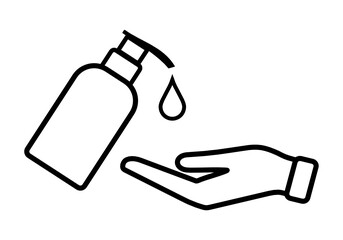 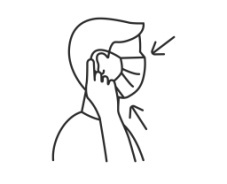 Przy wejściu do biblioteki zdezynfekuj ręce. Zasłoń nos i usta.ZACHOWAJ BEZPIECZNĄ ODLEGŁOŚĆ  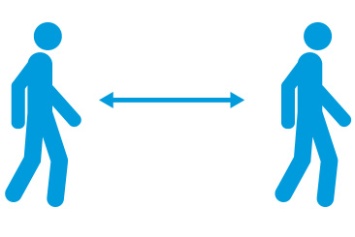 Pamiętaj o  bezpiecznej odległości od innych min. 1,5m.  W BIBLIOTECE dostosuj się do oznakowania na podłodze. Kiedy oczekujesz na korytarzu również zachowaj co najmniej 1,5m odstęp od innej osoby.ZMIANA DOSTĘPU DO KSIĄŻEK I CZASOPISMCzytelnicy stosują się do poleceń nauczyciela bibliotekarza.Ograniczony jest wolny dostęp do regałów z książkami i czasopismami. Książki podaje pracownik biblioteki. W określonych sytuacjach istnieje możliwość wypożyczenia kompletu lektur lub zestawu książek potrzebnych na zajęcia za pośrednictwem nauczyciela  przedmiotu, łączników bibliotecznych lub wychowawcy.BEZPIECZEŃSTWOStosuj się do harmonogramu wypożyczeń dla 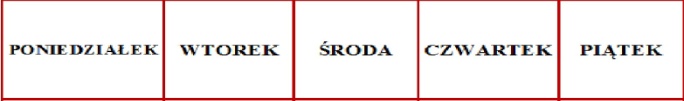 twojej klasy. 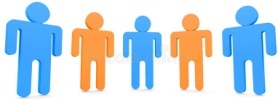 Przestrzegaj ograniczenia dotyczącego ilości osób, które mogą przebywać
 w bibliotece w jednym czasie, tj. 5 osób. Zwracane książki odkładaj do oznaczonego pudła /skrzynki. Książki przed kolejnym udostępnieniem zostają poddane  dwudniowej kwarantannie  tzn. są wyłączone z wypożyczania.Wprowadzone zmiany mają na celu ograniczenie grupowania się uczniów w bibliotece, czytelni i na korytarzu.